Projeto Pedagógico de Curso Livre de Educação a Distância (< 160h)OBSERVAÇÕES: Incluir ou excluir tantos módulos quanto necessário. Para cursos sem mediação pedagógica, completar com NÃO SE APLICA.____________________, ____ de ___________________ de 20___.Título do curso:Título do curso:Título do curso:Título do curso:CARGA HORÁRIA E TEMPO DE DURAÇÃO:CARGA HORÁRIA E TEMPO DE DURAÇÃO:CARGA HORÁRIA E TEMPO DE DURAÇÃO:CARGA HORÁRIA E TEMPO DE DURAÇÃO:CAMPUS RESPONSÁVEL PELA OFERTA:CAMPUS RESPONSÁVEL PELA OFERTA:CAMPUS RESPONSÁVEL PELA OFERTA:CAMPUS RESPONSÁVEL PELA OFERTA:DADOS DOS RESPONSÁVEIS:DADOS DOS RESPONSÁVEIS:DADOS DOS RESPONSÁVEIS:DADOS DOS RESPONSÁVEIS:NOME COMPLETO:xxxxxNOME COMPLETO:xxxxxNOME COMPLETO:xxxxxNOME COMPLETO:xxxxxFORMAÇÃO:FORMAÇÃO:FORMAÇÃO:FORMAÇÃO:CARGO:xxxxxTELEFONE:(xx) xxxx-xxxxTELEFONE:(xx) xxxx-xxxxCELULAR: (xx) xxxxx-xxxxE-MAIL:xxxxxE-MAIL:xxxxxE-MAIL:xxxxxMATRÍCULA SIAPE: xxxxxCOORDENADOR: (     )SIM          (     )NÃOCOORDENADOR: (     )SIM          (     )NÃOCOORDENADOR: (     )SIM          (     )NÃOCONTEUDISTA: (     )SIM            (     )NÃONOME COMPLETO:xxxxxNOME COMPLETO:xxxxxNOME COMPLETO:xxxxxNOME COMPLETO:xxxxxFORMAÇÃO:FORMAÇÃO:FORMAÇÃO:FORMAÇÃO:CARGO:xxxxxTELEFONE: (xx) xxxx-xxxxTELEFONE: (xx) xxxx-xxxxCELULAR:(xx) xxxxx-xxxxE-MAIL:xxxxxE-MAIL:xxxxxE-MAIL:xxxxxMATRÍCULA SIAPE: xxxxxCOORDENADOR: (     )SIM            (     )NÃOCOORDENADOR: (     )SIM            (     )NÃOCOORDENADOR: (     )SIM            (     )NÃOCONTEUDISTA: (     )SIM            (     )NÃODADOS DO CURSO:DADOS DO CURSO:DADOS DO CURSO:DADOS DO CURSO:ÁREA DE CONHECIMENTO:ÁREA DE CONHECIMENTO:ÁREA DE CONHECIMENTO:ÁREA DE CONHECIMENTO:EIXO TECNOLÓGICO:EIXO TECNOLÓGICO:EIXO TECNOLÓGICO:EIXO TECNOLÓGICO:DESCRIÇÃO (Breve. É a apresentação que constará no AVEA e na divulgação do curso. Deve incluir a apresentação do perfil profissional de formação)DESCRIÇÃO (Breve. É a apresentação que constará no AVEA e na divulgação do curso. Deve incluir a apresentação do perfil profissional de formação)DESCRIÇÃO (Breve. É a apresentação que constará no AVEA e na divulgação do curso. Deve incluir a apresentação do perfil profissional de formação)DESCRIÇÃO (Breve. É a apresentação que constará no AVEA e na divulgação do curso. Deve incluir a apresentação do perfil profissional de formação)PÚBLICO ALVO:PÚBLICO ALVO:PÚBLICO ALVO:PÚBLICO ALVO:PRÉ-REQUISITO:Conhecimentos prévios:Escolaridade mínima:Idade mínima:PRÉ-REQUISITO:Conhecimentos prévios:Escolaridade mínima:Idade mínima:Nº DE VAGAS:Mínimo: xx               Máximo: xxNº DE VAGAS:Mínimo: xx               Máximo: xxPROCESSO SELETIVO OU DE INSCRIÇÃO:DESCREVER A FORMA DE PROCESSO SELETIVO (SE FOR O CASO) OU DE INSCRIÇÃO.PROCESSO SELETIVO OU DE INSCRIÇÃO:DESCREVER A FORMA DE PROCESSO SELETIVO (SE FOR O CASO) OU DE INSCRIÇÃO.PROCESSO SELETIVO OU DE INSCRIÇÃO:DESCREVER A FORMA DE PROCESSO SELETIVO (SE FOR O CASO) OU DE INSCRIÇÃO.PROCESSO SELETIVO OU DE INSCRIÇÃO:DESCREVER A FORMA DE PROCESSO SELETIVO (SE FOR O CASO) OU DE INSCRIÇÃO.DA NATUREZA DO CURSO:DA NATUREZA DO CURSO:DA NATUREZA DO CURSO:DA NATUREZA DO CURSO:SOLICITAÇÃO DE ESPAÇO FÍSICO: (Responsabilidade do Campus)SOLICITAÇÃO DE ESPAÇO FÍSICO: (Responsabilidade do Campus)SOLICITAÇÃO DE ESPAÇO FÍSICO: (Responsabilidade do Campus)SOLICITAÇÃO DE ESPAÇO FÍSICO: (Responsabilidade do Campus)OBJETIVOS:OBJETIVOS:OBJETIVOS:OBJETIVOS:GERALESPECÍFICOSGERALESPECÍFICOSGERALESPECÍFICOSGERALESPECÍFICOSRECURSOS METODOLÓGICOS:DESCREVER OS RECURSOS TECNOLÓGICOS (TICS) QUE PERMITAM A EXECUÇÃO DO PROJETO PEDAGÓGICO DO CURSO, GARANTINDO A ACESSIBILIDADE DIGITAL E COMUNICACIONAL E A INTERATIVIDADE ENTRE O DOCENTE (MEDIADOR) E O DISCENTE E O ACESSO AOS RECURSOS DIDÁTICOS DISPONIBILIZADOS.PROCEDIMENTOS METODOLÓGICOS:DESCREVER COMO SERÁ O FUNCIONAMENTO DO AMBIENTE VIRTUAL DE ENSINO E APRENDIZAGEM, INDICANDO A CONCEPÇÃO PEDAGÓGICA UTILIZADA DURANTE O DESENVOLVIMENTO DO CURSO PARA A CONSTRUÇÃO DO CONHECIMENTO, A FORMA DE MEDIAÇÃO E A FORMA DE APRESENTAÇÃO E DISPONIBILIZAÇÃO DOS CONTEÚDOS E MATERIAIS DIDÁTICOS (SE FOR O CASO).AVALIAÇÃO:DESCREVER A METODOLOGIA E OS CRITÉRIOS DE AVALIAÇÃO UTILIZADOS DURANTE O DESENVOLVIMENTO DO CURSO.CERTIFICAÇÃO:DESCREVER COMO SERÁ REALIZADA A EMISSÃO DO CERTIFICADO (SE FOR O CASO). EM CASO CONTRÁRIO INFORMAR CURSO SEM CERTIFICAÇÃO.MÓDULOS/CONTEÚDO PROGRAMÁTICO:MÓDULO 1:MEDIADOR:CONTEÚDO:BIBLIOGRAFIA:MÓDULO 2:MEDIADOR:CONTEÚDO:BIBLIOGRAFIA:BIBLIOGRAFIA COMPLEMENTAR:Descrever qualquer material complementar utilizado no curso.EQUIPE RESPONSÁVEL PELO CURSO:- Curadoria e Coordenação: - Mediação:  - Supervisão:- Design Instrucional:- Suporte DTEIN:  Ricardo Luiz Cardoso Funari de Lucia - DTEIN/PROENEste curso está sob a licença: https://creativecommons.org/licenses/by-nc/4.0/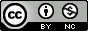 Assinatura do proponenteAssinatura do proponenteAprovação/Coordenação de Extensão do CampusAprovação/Diretor de Ensino do Campus